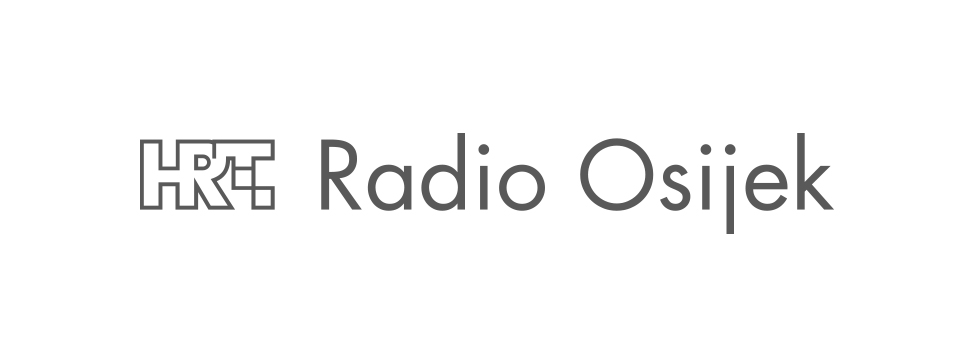                 CJENIK OGLAŠAVANJA 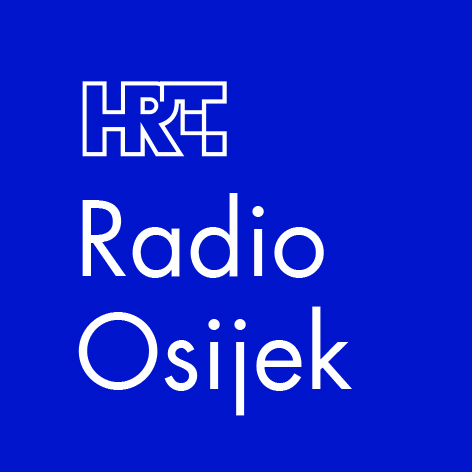     Adresa: 31000 Osijek                  Šamačka 13Telefon:      + 385 (0)31 22 55 09Fax:+385 (0)31 22 55 99 e-mail: hr-os-marketing@hrt.hrweb:radioosijek.hrt.hrFM:102.0, 102.4, 102.8, 105.3 MhzOIB: 68419124305Kontakt osobe:Radica Rekić,Elvira SorićCijene su iskazane u kunama bez PDV-aCijenik se primjenjuje od 01.01.2020.   EMITIRANJE OGLAŠIVAČKIH PORUKA – u kn*vezana emitiranja u 3 bloka 9-10h, 12-13h, 16-17h za oglašivače iz Osječko-baranjske, Požeško-slavonske i Vukovarsko-srijemske županije*dopušteno prekoračenje trajana oglašivačkih poruka je do 3 sekundeCIJENE ZAKUPA TERMINA – u knCIJENE EMITIRANJA NAGRADNE IGRE – u kn*realizira je voditelj iz studija bez kontakta s klijentom*dopušteno prekoračenje trajanja  nagradnih igara i zakupa termina je 10%OGLAŠIVAČKI PAKET*- u kn*  Oglašivački paket uključuje:-10 spotova do 10" ili 5 spotova do 15" + 5 spotova do 5" ili 3 spota do 30" + 7 spotova do 5"-10 jinglova do 5”-nagradnu igru ili oglasni prilog (u dogovoru s urednikom) ili 2 emitiranja najduljeg spota iz paketa   POPUSTI  SUPER AKCIJA TIJEKOM 2020. godineZa svakih 30 emitiranja oglašivačkih  poruka unutar  30 dana-5 dodatnih emitiranja po cijeni od ukupno  5 knPOSEBNI POPUSTI50 % popusta kazalištima, muzejima, umjetničkim galerijama, izdavačima knjiga, stručne literature i stručnih časopisa, filmu, organizatorima koncerata, kulturnih, zabavnih, sportskih i ostalih javnih događajadogađaja50 % popusta za ekološke akcije, edukativne akcije, javno-zdravstvene akcije50 % gospodarskim subjektima sa sjedištem na teritoriju Republike Hrvatske koji su Zakonom o područjima posebne državne skrbi (NN 44/96, 57/96, 124/97) utvrđena područjima od posebne državne skrbi30 % popusta za oglašavanje  nosača zvuka50 % popusta za oglašavanje djelatnosti i akcija od javnog i državnog interesa kad su naručitelji oglašavanja javne i državne institucije ili od njih ovlašteni naručitelji u skladu s programsko- oglašivačkim mogućnostima Hrvatskoga radija50 % popusta za turizam i ugostiteljstvo50 % popusta za proizvođače domaćih poljoprivrednih proizvoda, voćare, maslinare, vinogradare50 % popusta za oglašavanje otvorenih radnih mjesta Gore navedeni popusti isključuju sve ostale popuste iz ovog Cjenika, osim popusta za plaćanje unaprijed.POPUSTI  ZA  IZRAVNE  OGLAŠIVAČE(iznosi za godišnju ugovornu obvezu iskazani u kunama u NETO iznosu prije PDV-a)POPUSTI   ZA AGENCIJE(iznosi za godišnju ugovornu obvezu iskazani u kunama u NETO iznosu prije PDV-a)od 6h do 15hod 15h do 20hod 20h do      06hŽupanijske minute*5 sek.56,0035,0014,0039,0010 sek.80,0050,0020,0056,0015 sek.120,0075,0030,0084,0020 sek.144,0090,0036,00100,0030 sek.176,00110,0044,00123,0040 sek.216,00135,0054,00151,0050 sek.256,00160,0064,00179,0060 sek.280,00175,0070,00196,00od 6h do 15hod 15h do 20hod 20h do 06h2 minute500,00250,00150,005 minuta850,00700,00500,0010 minuta1.190,00980,00700,00od 6h do 15hod 15h do 20hod 20h do 06h3 minute300,00150,0050,005 minuta600,00300,00100,00MJESEČNI KOLIČINSKI POPUSTIMJESEČNI KOLIČINSKI POPUSTIMJESEČNI KOLIČINSKI POPUSTIMJESEČNI KOLIČINSKI POPUSTIMJESEČNI KOLIČINSKI POPUSTIPopusti   em.ogl.porukaem. nag.igaraem.zak. term.em. sponzora5%od 10 do 2933210%od 30 do 5955315%od 60 do 99--420%od 10010105AGENCIJSKA PROVIZIJA 20% + UGOVORNI POPUST OD 5% DO 20%UGOVORNI POPUST ZA IZRAVNE OGLAŠIVAČE OD 5% DO 35%AVANSNI POPUST 5%5 %od najmanje  1.00010 %od najmanje  2.50115 %od najmanje  4.00120 %od najmanje  5.50125 %od najmanje  7.00130 %od najmanje  8.50135 %od najmanje 10.0015%od najmanje 5.00010%od najmanje 10.00115%od najmanje 15.00120%od najmanje 20.001